“Title 1 Family MOVIE NIGHT”                                                                                                        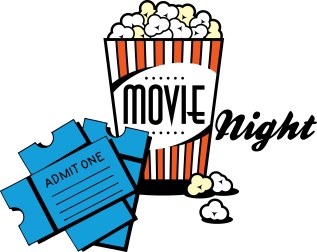 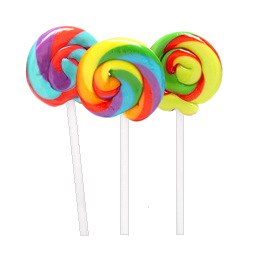 FEATURING: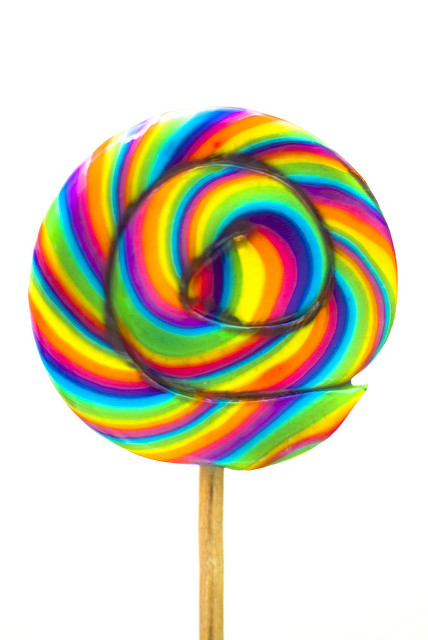 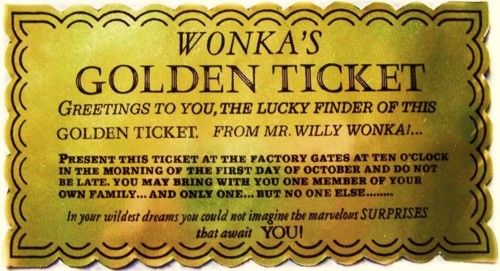 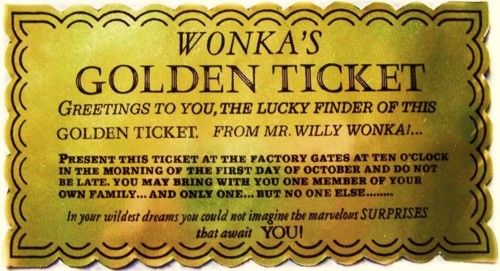 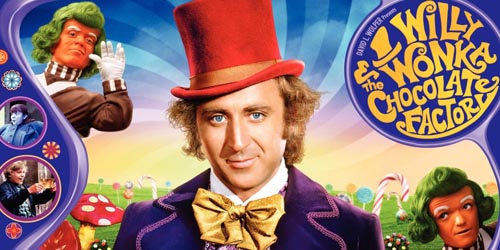 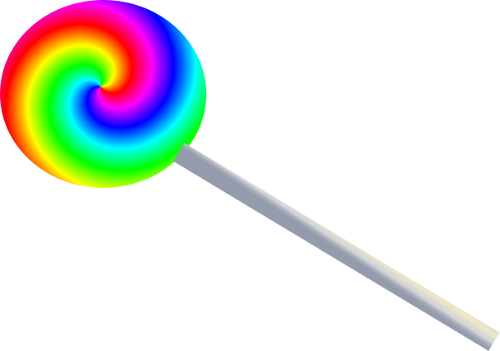 